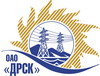 Открытое акционерное общество«Дальневосточная распределительная сетевая  компания»ПРОТОКОЛпроцедуры вскрытия конвертов с заявками участников ПРЕДМЕТ ЗАКУПКИ: право заключения Договора на поставку автотехники: Закупка № 1629 лот № 1 -«Бульдозеры различного тягового класса» 7ед. для филиалов ОАО «ДРСК» «Амурские электрические сети», «Приморские электрические сети», «Хабаровские электрические сети»  Закупка № 1634 лот № 2 – «Бурильно-крановая машина на шасси автомобиля КАМАЗ-4326» 2 ед. для филиала ОАО «ДРСК» «Амурские электрические сети»;Закупка № 1641 лот № 3 – «Бурильно-крановая машина на гусеничном шасси МСН-10» 1ед. для филиала ОАО «ДРСК» «Амурские электрические сети»;Закупка № 1642 лот № 4 – «Гусеничный вездеход ТМ 140 с жилым модулем» 1ед. для филиала ОАО «ДРСК» «Амурские электрические сети»;Закупка № 1646 лот № 5 – «Тягачи седельные КАМАЗ полноприводные различной грузоподъёмности» 2ед. для филиала ОАО «ДРСК» «Хабаровские электрические сети». Раздел 2.2.2Плановая стоимость: лот № 1- 26 203 389,80  руб. без НДС;Лот № 2- 9 576 271,20 руб. без НДС;Лот № 3- 5 000 000,00 руб. без НДС;Лот № 4 – 7 372 881,40 руб. без НДС;Лот № 5 – 4 830 508,50 руб. без НДС.ПРИСУТСТВОВАЛИ: три члена постоянно действующей Закупочной комиссии 2-го уровня: ВОПРОСЫ ЗАСЕДАНИЯ КОНКУРСНОЙ КОМИССИИ:В адрес Организатора закупки поступило 12(двенадцать) заявок на участие в закупке в запечатанных конвертах.Представители Участников закупки, не присутствовали на  процедуре вскрытия конвертов с заявками.Дата и время начала процедуры вскрытия конвертов с заявками на участие в закупке: 15:00 часов местного времени 12.08.2013 г Место проведения процедуры вскрытия конвертов с заявками на участие в закупке: 675 000, г. Благовещенск, ул. Шевченко 28, каб. 244.В конвертах обнаружены заявки следующих Участников закупки:РЕШИЛИ:Утвердить протокол вскрытия конвертов с заявками участников12.08.2013г. Благовещенск422-МТПиР№п/пНаименование Участника закупки и его адрес Предмет и общая цена заявки на участие в закупкеПримечанияЗакупка № 1629 лот № 1ЗАО «Техсервис-  Благовещенск г. БлаговещенскПредложенная стоимость: 26 033 898,27 руб. без НДС30 719 999,96 руб. (с учетом НДС)Существенные условия. Срок поставки: до 29.11.2013г.: 1ед. SD23.; 1ед.  SD 23F; 1ед. SDF16. Поставка до 10.12.2013г. ;4ед. SD16F, с возможностью досрочной поставки. Условия оплаты: Авансовый платеж в размере 30 % от суммы договора в течение 10 календарных дней с момента заключения договора. Окончательный расчет –70% в течение 20 календарных дней с момента подписания актов приема-передачи.Предложение действительно: до 20.09.2013г.ООО «ТД Техноград» г. КрасноярскПредложенная стоимость: 24 900 000,00 руб. без НДС29 382 000,00 руб. (с учетом НДС)Существенные условия. Срок поставки: до в течение 60 дней после заключения договора и оплаты аванса 20%. Условия оплаты: Авансовый платеж  в размере 20 % от суммы договора в течение 10 календарных дней с момента заключения договора. Окончательный расчет – в течение  30 календарных дней с момента поставки продукции на склад грузополучателя и подписания актов приема-передачи.Предложение действительно: до 30.10.2013г.ООО «АльянсГрупп» г. БлаговещенскПредложенная стоимость: 26 016 949,15 руб. без НДС30 700 000,00 руб. (с учетом НДС)Существенные условия. Срок начала поставки: август 2013г. Срок завершения поставки: ноябрь 2013г.Условия оплаты: Авансовый платеж в размере 30 % от суммы договора в течение 10 календарных дней с момента заключения договора. Окончательный расчет – в течение  20 календарных дней с момента поставки продукции на склад грузополучателя и подписания актов приема-передачи.Предложение действительно: до 15.11.2013г.Закупка № 1634 лот № 2ОАО «Стройдормаш» г. АлапаевскПредложенная стоимость: 9 546 271,20 руб. без НДС11 300 000,00 руб. (с учетом НДС)Существенные условия. Срок поставки: до 20.12.2013г.Условия оплаты: Не позднее чем через  20 календарных дней с момента поставки продукции на склад грузополучателя и подписания актов приема-передачи, но  не позднее 30.12.2013г.Предложение действительно: до 30.10.2013г.ООО «Авто Центр Самарагд» г. БлаговещенскПредложенная стоимость: 9 322 033,90 руб. без НДС11 000 000,00 руб. (с учетом НДС)Существенные условия. Срок поставки: не позднее  20 декабря 2013г.Условия оплаты: не ранее чем через   20 календарных дней с момента поставки продукции на склад грузополучателя и подписания актов приема-передачи, но  не позднее 30.12.2013г.Предложение действительно: до 12.11.2013г.ООО «Прогресс» г. ЕкатеринбургПредложенная стоимость: 9 491 525,42 руб. без НДС11 200 000,00 руб. (с учетом НДС)Существенные условия. Срок поставки: до 31.10.2013г.Условия оплаты: Авансовый платеж в размере 30 % от суммы договора в течение 10 календарных дней с момента заключения договора. Окончательный расчет – в течение  20 календарных дней с момента поставки продукции на склад грузополучателя и подписания актов приема-передачи.Предложение действительно: до 12.11.2013г.Закупка № 1641 лот № 3ООО «Завод «АЛТАЙЛЕСМАШ» г. БарнаулПредложенная стоимость: 4 576 271,19 руб. без НДС5 400 000,00 руб. (с учетом НДС)Существенные условия. Срок поставки: до 29.11.2013г.Условия оплаты: Авансовый платеж в размере 30 % от суммы договора в течение 10 календарных дней с момента заключения договора. Окончательный расчет – в течение  20 календарных дней с момента поставки продукции на склад грузополучателя и подписания актов приема-передачи, но не позднее 24.12.2013г.Предложение действительно: до 12.11.2013г.ООО «Завод лесного пожарного машиностроения» г. БарнаулПредложенная стоимость: 5 000 000,00 руб. без НДС5 900 000,00 руб. (с учетом НДС)Существенные условия. Срок поставки: до 29.11.2013г. с возможностью досрочной поставки.Условия оплаты: Авансовый платеж в размере 30 % от суммы договора в течение 10 календарных дней с момента заключения договора. Окончательный расчет –не ранее чем через   20 календарных дней с момента поставки продукции на склад грузополучателя и подписания актов приема-передачи, но не позднее 30 календарных дней.Предложение действительно: до 01.12.2013г.Закупка № 1642 лот № 4ООО «КомплектСнаб»г. КурганПредложенная стоимость: 7 355 932,20 руб. без НДС8 680 000,00 руб. (с учетом НДС)Существенные условия. Срок поставки: до 28.11.2013г.Условия оплаты: Авансовый платеж в размере 30 % от суммы договора в течение 10 календарных дней с момента заключения договора. Окончательный расчет – не ранее чем через   20 календарных дней с момента поставки продукции на склад грузополучателя и подписания актов приема-передачи. Предложение действительно: до 01.12.2013г.ООО «ТД «КурганМашЗавод» г. ЧебоксарыПредложенная стоимость: 7 372 881,35 руб. без НДС8 700 000,00 руб. (с учетом НДС)Существенные условия. Срок поставки: до 28.11.2013г.Условия оплаты: Авансовый платеж в размере 50 % от суммы договора в течение 10 календарных дней с момента заключения договора. Окончательный расчет – 50% в течение  30 календарных дней с момента поставки продукции на склад грузополучателя и подписания актов приема-передачи. Предложение действительно: до 31.12.2013г.Закупка № 1646 лот № 5ООО «Хабаровский Восточно-Региональный «Автоцентр Камаз»Предложенная стоимость: 4 789 338,98 руб. без НДС5 651 420,00 руб. (с учетом НДС)Существенные условия. Срок поставки: до 15.11.2013г. с возможностью досрочной поставки.Условия оплаты: Авансовый платеж в размере 30 % от суммы договора в течение 10 календарных дней с момента заключения договора. Окончательный расчет – в течение  20 календарных дней с момента поставки продукции на склад грузополучателя и подписания актов приема-передачи. Предложение действительно: до 15.11.2013г.ООО «Авто Центр Самарагд» г. БлаговещенскПредложенная стоимость: 2 061 440,68 руб. без НДС2 432 500,00 руб. (с учетом НДС)Существенные условия. Срок поставки: не позднее 15.11.2013г.Условия оплаты: Окончательный расчет – не ранее  чем через 20 календарных дней с момента поставки продукции на склад грузополучателя и подписания актов приема-передачи, но не позднее 30.12.2013г. Предложение действительно: до 12.11.2013г.Ответственный секретарь________________________Т.В. ЧелышеваОтветственный секретарь